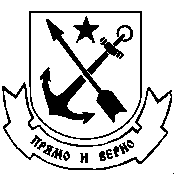 Муниципальный СоветМуниципального образования поселок СтрельнаРЕШЕНИЕ  от  21 августа 2014  года                                                                                         №29                                               			О принятии  Положения об участии в деятельности по профилактике незаконного потребления наркотических средств и психотропных веществ, наркомании на территории муниципального образования поселок Стрельна.В соответствии со ст.4,9 Закона Санкт- Петербурга от 21.09.2011 г. № 541-106 «О профилактике наркомании в Санкт-Петербурге», пп.35 п.1 ст. 10 Закона Санкт-Петербурга от 23.09.2009 г. № 420-79 «Об организации местного самоуправления в Санкт-Петербурге», Уставом Муниципального образования поселок Стрельна, МУНИЦИПАЛЬНЫЙ СОВЕТРЕШИЛ:         1.  Принять проект Положения об участии в деятельности по профилактике незаконного потребления наркотических средств и психотропных веществ, наркомании на территории муниципального образования поселок Стрельна  в первом чтении согласно Приложению 1 к настоящему Решению.        2. Установить срок внесения поправок, дополнений и изменений к Положению           до  11 сентября 2014  года. 3.  Контроль за исполнением настоящего Решения возложить на  Главу Муниципального образования поселок Стрельна. 4. Настоящее Решение вступает в силу с момента его официального опубликования (обнародования).Глава Муниципального образования, исполняющий полномочия председателяМуниципального Совета				                       		С.В. Крюков Приложение № 1 к Решению Муниципального СоветаМуниципального образования поселок Стрельна от 21.08.2014 года №29ПОЛОЖЕНИЕоб участии в деятельности по профилактике по профилактике незаконного потребления наркотических средств и психотропных веществ, наркомании на территории муниципального образования поселок Стрельна.1. Общие положения.Настоящее Положение определяет и устанавливает правовые и организационные основы мероприятий, направленных на реализацию мер по профилактике незаконного потребления наркотических средств и психотропных веществ, наркомании на территории муниципального образования поселок Стрельна.Положение разработано в соответствии со ст.ст.4,9 Закона Санкт-Петербурга от 21.09.2011 № 541-106 «(ред. от 29.11.2013) "О профилактике незаконного потребления наркотических средств и психотропных веществ, наркомании в Санкт-Петербурге" (принят ЗС СПб 07.09.2011), подпункта 35 п.1 ст.10 Закона Санкт-Петербурга от 23.09.2009 N 420-79 (ред. от 02.07.2014) "Об организации местного самоуправления в Санкт-Петербурге" (принят ЗС СПб 23.09.2009)2. Цели и задачи.2.1. Указанная деятельность направлена на достижение следующих целей:2.1.1. Снижение уровня потребления наркотических и психотропных веществ, особенно среди несовершеннолетних, путем распространения  знаний о причинах заболевания наркоманией, ее проявлениях,  осложнениях и негативных медицинских и социальных последствиях, механизмах формирования зависимостей, способах противодействия потреблению наркотических средств или психотропных веществ.2.1.2. Формирование стойкого убеждения о недопустимости употребления наркотических веществ, переход к ведению здорового образа жизни.2.1.3. Предупреждение распространению наркомании на территории муниципального образования поселок Стрельна.2.2. Для достижения указанных целей необходимо решение следующих задач:- информирование и консультирование жителей муниципального образования по вопросам профилактики незаконного потребления наркотических средств и психотропных веществ, наркомании на территории муниципального образования  и распространения знаний о причинах заболевания наркоманией, ее проявлениях, осложнениях и негативных  медицинских и социальных последствиях, способах противодействия потреблению наркотических средств или психотропных веществ.-формирование у населения через средства массовой информации , другие  информационные каналы негативного отношения к потреблению наркотических средств и психотропных веществ;- пропаганда здорового образа жизни , занятий спортом;-разъяснительно-просветительская работа среди детей и молодежи;-активизация взаимодействия с федеральными органами исполнительной власти, органами государственной власти, исполнительными органами  субъекта Российской Федерации, подразделениями  районной администрации, общественными  организациями и религиозными  объединениями в осуществлении профилактики  незаконного потребления наркотических средств и психотропных веществ, наркомании на территории муниципального образования поселок Стрельна.3. Формы участия в деятельности по профилактике незаконного потребления наркотических средств и психотропных веществ, наркомании на территории муниципального образования поселок Стрельна.Местная администрация руководствуется Конституцией РФ, действующим законодательством РФ, и Уставом Муниципального образования поселок Стрельна и участвует в деятельности  по профилактике наркомании в соответствии со своими полномочиями в следующих формах.:3.1. Взаимодействие с органами государственной власти Санкт-Петербурга, правоохранительными органами, органами прокуратуры, органами исполнительной власти Санкт-Петербурга, администрацией района и другими органами.3.2. Организация информирования и консультирования жителей  муниципального образования по вопросам профилактике незаконного потребления наркотических средств и психотропных веществ, наркомании на территории муниципального образования поселок Стрельна.3.3. Принятие планов и программ по профилактике незаконного потребления наркотических средств и психотропных веществ, наркомании на территории муниципального образования поселок Стрельна3.4. Организация местных, участие в реализации городских и районных мероприятий, направленных на сокращение уровня незаконного потребления  наркотических средств и психотропных веществ и их незаконного оборота в  Санкт-Петербурге , направленных на пропаганду здорового образа жизни.3.5. Участие в деятельности по профилактике  наркомании и иных формах предусмотренных законом.4. Реализация мероприятий по профилактике незаконного потребления наркотических средств и психотропных веществ, наркомании на территории муниципального образования поселок Стрельна.4.1.Проведение мероприятий по участию в деятельности по  профилактике незаконного потребления наркотических средств и психотропных веществ, наркомании на территории муниципального образования поселок Стрельна осуществляется в соответствии с утвержденными Местной администрацией планами и программами.4.2. В целях реализации планов и программ Местная администрация проводит и организует:-занятия с детьми и подростками , посещающими образовательные  учреждения на территории муниципального образования, на которых  проводит разъяснительную работу о вреде потребления наркотических средств и психотропных веществ, пропаганду здорового образа жизни (лекции, вечера вопросов-ответов, консультации ,показ тематических фильмов, приобретение учебно-наглядных пособий, организация и проведение бесед, игр, викторин, спектаклей и пр.).;-организовывает работу с детьми и подростками из так называемой  «группы риска» (из семей ,состоящих на учете в органах опеки и попечительства, как неблагополучные), путем вовлечения их в трудовую деятельность в виде  временного трудоустройства несовершеннолетних в возрасте от 14 до 18 лет, в свободное от учебы время, занятия их досуга посредством организации экскурсий, походов в музеи и театры и т.п.;-размещает информацию на информационных стендах муниципального образования, в том числе оперативную информацию по вопросам незаконного потребления наркотических средств и психотропных веществ, наркомании на территории муниципального образования;- размещает пропагандистские и агитационные материалы (разработка  и распространение листовок, памяток, пособий, буклетов и пр.) среди населения МО;- опубликует статьи на указанную тему в средствах массовой информации МО, а также размещает информацию на сайте Муниципального образования, в том числе с разъяснением содержащихся в действующем законодательстве понятий и терминов, касающихся ответственности за незаконный оборот и употребления наркотиков;- проводит мероприятия по пропаганде здорового образа жизни (интерактивные игры и занятия, спортивные соревнования и турниры, зрелищные мероприятия, публикация информации о проводимых  спортивных ,оздоровительных мероприятиях для жителей муниципального образования и т.п.);- организует выявление на ранней стадии лиц среди молодежи, проживающих на территории Муниципального образования незаконно потребляющих наркотические  средства, больных наркоманией и токсикоманией (организация ранней диагностики наркотической зависимости представителей групп риска ,приобретение тест- полосок и т.п.);-оказание консультативной помощи родителям, дети, которых склонны к употреблению наркотических средств и психотропных веществ, размещение и распространение доверия и телефонов центров наркологических заболеваний на табло «Бегущая строка» и в помещении Местной администрации;-сбор и анализ информации о наркоситуации на территории Муниципального образования, в районе, городе из открытых источников информации. Взаимодействие и обмен информацией со всеми субъектами ,участвующими в профилактике наркомании;-выявление в ходе обследования территории, проверок жилого сектора совместных рейдов с правоохранительными органами района по соблюдению требований административного законодательства мест распространения, употребления наркотических веществ, выявления лиц их употребляющих и направление в правоохранительные органы района соответствующей информации.5. Финансирование мероприятий.5.1. Финансирование мероприятий по профилактике незаконного потребления наркотических средств и психотропных веществ, наркомании на территории муниципального образования поселок Стрельна осуществляется за счет средств местного бюджета Муниципального образования на соответствующий финансовый год.5.2.2 Организация и проведение мероприятий может осуществляется силами администрации и с привлечением сторонних организаций на основании заключенных муниципальных контрактов, гражданско-правовых договоров.6. заключительные положения.6.1. Контроль за соблюдением настоящего Положения осуществляется в соответствии с действующим законодательством и Уставом Муниципального образования пос.Стрельна.6.2. Глава Местной администрации муниципального образования поселок Стрельна предоставляет отчет о деятельности по профилактике  незаконного потребления наркотических средств и психотропных веществ, наркомании в соответствии с Уставом Муниципального образования в качестве отдельного направления в ходе ежегодного отчета перед Муниципальным Советом о результатах деятельности Местной администрации.